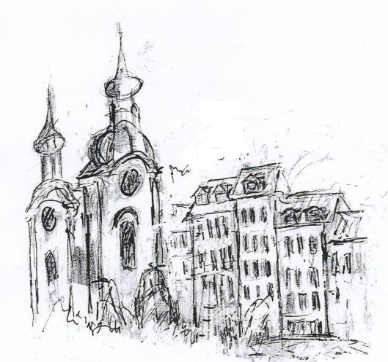 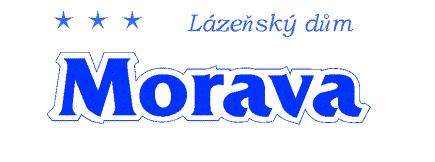 Nabídka léčebných pobytů pro skupiny (20-50 osob) 3.10. – 21.12.2022 a rok 2023Zdravíme z Karlových Varů!Dovolujeme si Vás oslovit se zvýhodněnou nabídkou léčebných pobytů v LD Morava, v Karlových Varech.Lázeňský hotel Morava se nachází nad Vřídelní kolonádou, přímo pod Jelením skokem. Díky své poloze si zachovává poklidnou atmosféru a nabízí svým hostům jedinečný, panoramatický výhled na lázeňské centrum a okolní lesy. Je vzdálen pouhých 250 m od Vřídla a lázeňského centra (klienti mohou sejít po zámeckém schodišti nebo bezplatně využít výtah v Zámecké věži). Hotel je vlastněný a provozovaný českou rodinou.Pokoje s panoramatickým výhledem jsou orientovány na jih na lázeňské centrum Karlových Varů, velká část pokojů má balkon. Pokoje jsou vybaveny stylovým masivním nábytkem a mají vlastní sociální zařízeni, TV, chladničku, telefon a fén. Wifi připojení je v celém komplexu zdarma. Léčebné procedury a stravování probíhají přímo v budově hotelu. Ve volném čase naši klienti mohou využít fitcentrum, hernu s kulečníkem a šipkami a dvě společenské místnosti s exkluzivním výhledem na Karlovy Vary a Jelení skok.Cenovou nabídku léčebných pobytů naleznete v příloze tohoto emailu.Bližší informace Vám rádi poskytneme na uvedeném telefonním čísle.Těšíme se na naši budoucí spolupráci.rodina Báťova a tým LD Moravaweb:       www.ldmorava.cze-mail:    info@ldmorava.cztelefon:  602 288 794Balíček obsahuje:6x ubytování6x polopenze nebo plná penze1x vyšetření lékaře s rozpisem pitné kůry6x léčebná procedura dle doporučení lékaře3x bazén s parní lázní a Kneippovým chodníkem3x solná jeskyněSLEVA z pultového ceníku: 20 %BONUS: ZDARMA vyšší kategorie pokojů za cenu pokojů standardpokoje: DBL s panoramatickým výhledem na městoPříplatek za jednolůžkový pokoj: 1440 Kč/os.V ceně není zahrnut městský ubytovací poplatek 35 Kč/osoba/den.Kontakt: recepce LD Morava, e-mail: info@ldmorava.cz, telefon: 602 288 794Fakturační NETTO cena (za osobu)31. 3. – 30. 6. 2023Polopenze6 480 KčPlná penze7 440 Kč